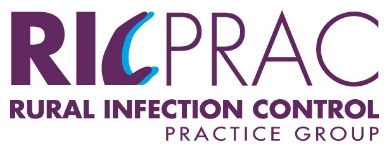 NAMEREGIONAGENCYADDRESSLOCALITYPHONEEMAILSue FlockhartGrampiansGrampians Health1 Drummond Street NorthBallarat 3350(03) 5320 4792 m: 0437 856 349Sue.Flockhart@bhs.org.auChristine DuftyGrampiansWest Wimmera Health Service43-51 Nelson StreetNhill 3418(03) 5391 4216m: 0409 443 418christine.dufty@wwhs.net.au  Geraldine FreriksGippslandWest Gippsland Healthcare Group41 Landsborough Street Warragul Vic 3820(03) 5623 0625geraldine.freriks@wghg.com.au Cathy MowatGippslandCentral Gippsland Health Service155 Guthridge ParadeSale 3850(03) 5143 8518cathy.mowat@cghs.com.auLesley LewisHumeHume Region Infection Control Resource and Consulting ServiceNortheast Health PO Box 386Wangaratta 3676(03) 5722 5486m: 0428 517 972Lesley.Lewis@nhw.org.auKim ComensoliHumeHume Region Infection Control Resource and Consulting ServiceNortheast HealthPO Box 386Wangaratta 3676(03) 5722 5486m: 0429 412 780Kim.Comensoli@nhw.org.auAmanda AyresLoddenMalleeBendigo HealthPO Box 126Bendigo 3550(03) 5454 8417m: 0407 371 089aayres@bendigohealth.org.auRobyn FreemanLoddenMalleeBendigo HealthPO Box 126Bendigo 3550(03) 5454 8423m: 0428 630 004rfreeman@bendigohealth.org.auMark RigbyBarwonVictorian Infection Prevention ServicesContact via phone or emailContact via phone or emailm: 0417 544 117mark@vicips.com.auJenny LukiesBarwonSouth West HealthcareRyot StWarrnambool55631570JLukeis@swh.net.au 